14.04.2020 ЭлектротехникаЛабораторная работаМощность переменного тока. Измерение активной  мощности переменного тока. ВаттметрЦель работы:1. Отработать навыки по сборке электрических схем.2. Ознакомиться  с прибором для измерения электрических мощностей  (ваттметром). 3. Сформировать умения измерять мощность.Приборы и оборудование: источник питания,  амперметр, вольтметр, ваттметр, ламповый реостат, соединительные провода, калькулятор.Порядок выполнения работы.1.Ознакомиться с приборами и другим оборудованием, предназначенными для выполнения лабораторной работы.2. Для определения мощности методом амперметра и вольтметра собрать схему 1.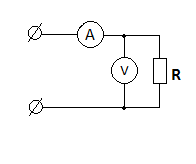 3. Измерить величину тока и напряжения методом, результаты занести в табл.1 (графы 2 и 3)                                                               Табл.14. Рассчитать величину электрической мощности по формуле Р=U∙ I  (Вт), результат расчета занести в табл.1 (графа 4).                                                                                           5. Собрать схему 2. Измерить величину электрических мощностей тех же сопротивлений (ламп накаливания), результаты измерений занести в табл.2.                    Схеме 2.           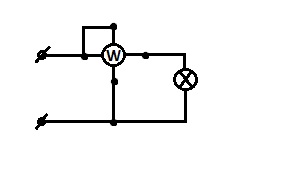 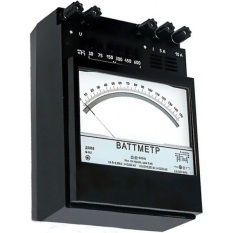 Табд.26.Сравнить результаты измерений  мощностей резисторов, выполненных разными методами.7.Составить отчет по результатам выполненной работы.8. Ответить на контрольные вопросы:а). В чем сущность метода измерения мощности  с помощью амперметра и вольтметра?     б). Какова схема включения в цепь амперметра? Для чего он предназначен?в). Какова схема включения в цепь вольтметра? Для чего он предназначен?     г). Как включают в цепь ваттметр? Для чего он предназначен? В каких единицах измеряют электрическую  мощность?Обратная связь : +79084784890 (viber , WhatsApp, telegram), страница в ВК:  https://vk.com/id58154901 , email : livanova-o@list.ru№ опытаМетодом амперметра и вольтметраМетодом амперметра и вольтметраМетодом амперметра и вольтметра№ опытаU   (B)I  (A)Расчет по формуле Р=U∙ I  (Вт)1234№ опытаИзмерение мощности ваттметромР (Вт)№ опытаИзмерение мощности ваттметромР (Вт)123